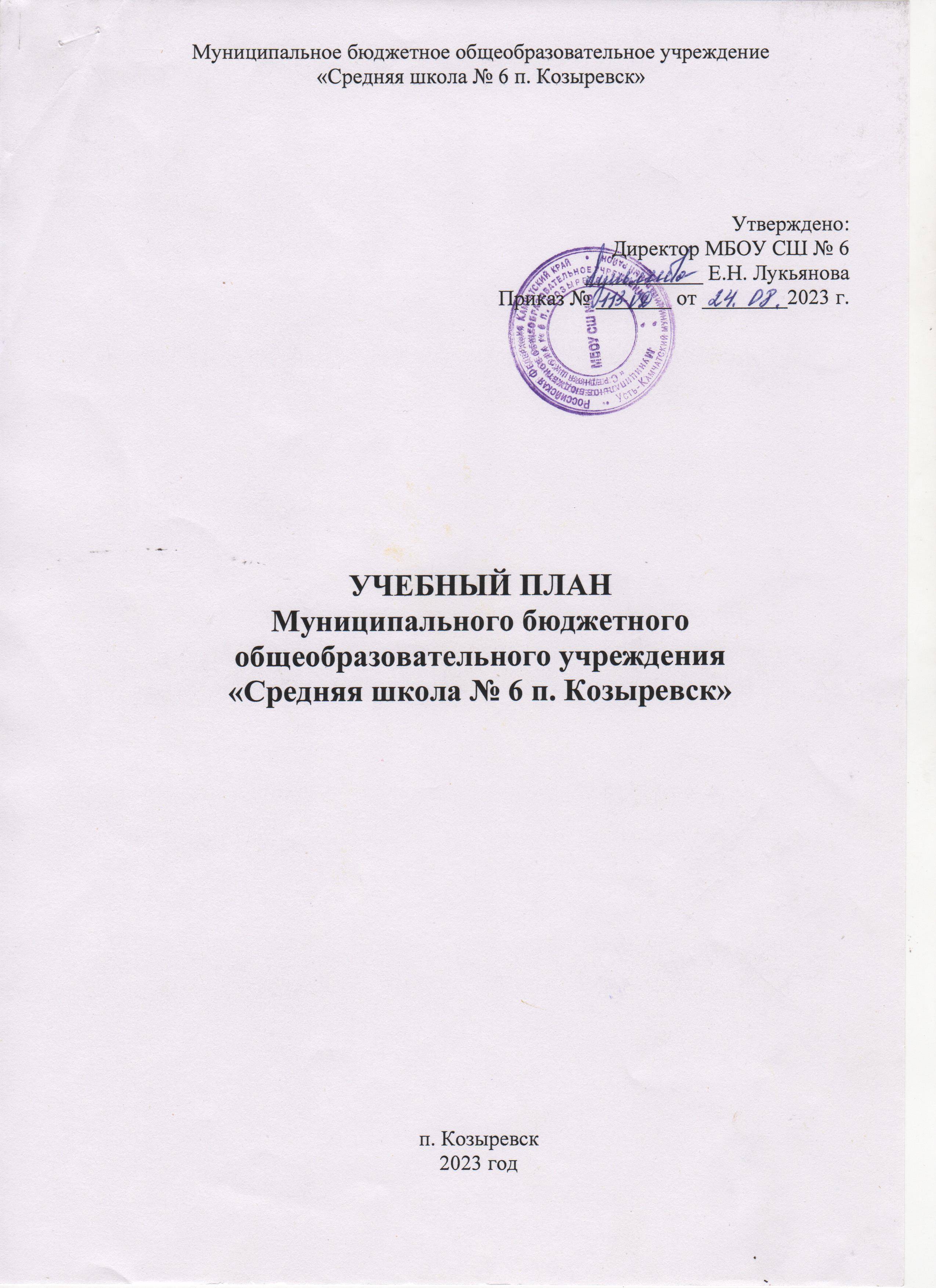 Пояснительная записка 1. Общие положения                  Учебный план муниципального бюджетного общеобразовательного учреждения «Средняя школа № 6 п. Козыревск» (далее МБОУ СШ № 6) составлен на основе следующих документов:Федеральный закон от 29.12.2012 № 273-ФЗ «Об образовании в Российской Федерации».Федеральный государственный образовательный стандарт начального общего образования, утвержденный приказом Минобрнауки России от 06.10.2009 № 373.Федеральный государственный образовательный стандарт начального общего образования, утвержденный приказом Минпросвещения России от 31.05.2021 № 286Федерального государственного образовательного стандарта основного общего образования, утвержденного приказом Минобрнауки России от 17.12.2010 № 1897;Федерального государственного образовательного стандарта основного общего образования, утвержденного приказом Минпросвещения России от 31.05.2021 № 287;Федерального государственного образовательного стандарта среднего общего образования, утвержденного приказом Минобрнауки России от 17.05.2012 № 413 (ред. от 11.12.2020г.);Федерального государственного образовательного стандарта начального общего образования обучающихся с ограниченными возможностями здоровья (приказ Минобрнауки России от 19.12.2014 г. № 1598);СП 2.4.3648-20 «Санитарно-эпидемиологические требования к организациям воспитания и обучения, отдыха и оздоровления детей и молодежи», утвержденные постановлением главного государственного санитарного врача от 28.09.2020 № 28;СанПиН 1.2.3685-21 «Гигиенические нормативы и требования к обеспечению безопасности и (или) безвредности для человека факторов среды обитания», утвержденные постановлением Главного государственного санитарного врача России от 28.01.2021; Порядок организации и осуществления образовательной деятельности по основным общеобразовательным программам – образовательным программам начального общего, основного общего и среднего общего образования, утвержденный приказом Минпросвещения России от 22.03.2021 № 115; Письмо Рособрнадзора от 20.06.2018 № 05-192 «Об изучении родных языков из числа языков народов Российской Федерации».; Приказа Минпросвещения России №372 от 18.05.2023г. «Об утверждении федеральной образовательной программы начального общего образования»;Приказа Минпросвещения России №370 от 18.05.2023г. «Об утверждении федеральной образовательной программы основного общего образования»;Приказа Минпросвещения России №371 от 18.05.2023г. «Об утверждении федеральной образовательной программы среднего общего образования»; Основных образовательных программ МБОУ СШ № 6 начального общего образования, основного общего образования, среднего общего образования; Адаптированных основных образовательных программ начального общего, основного общего образования для детей с задержкой психического развития МБОУ СШ № 6;Адаптированных основных образовательных программ основного общего образования обучающихся с умственной отсталостью (интеллектуальные нарушения);Устава МБОУ СШ № 6.     Учебный план МБОУ СШ № 6 обеспечивает реализацию требований ФГОС, определяет общие рамки отбора учебного материала, формирования перечня результатов образования и организации образовательной деятельности.
Учебный план:фиксирует максимальный объем учебной нагрузки обучающихся;определяет и регламентирует перечень учебных предметов, курсов и время, отводимое на их освоение и организацию;распределяет учебные предметы, курсы, модули по классам и учебным годам.В интересах детей с участием обучающихся и их семей могут разрабатываться индивидуальные учебные планы, в рамках которых формируется индивидуальная траектория развития обучающегося (содержание учебных предметов, курсов, модулей, темп и формы образования).         Учебный план МБОУ СШ № 6 обеспечивает выполнение гигиенических требований к режиму образовательного процесса, установленных СанПиН 2.4.2.3685-21, и предусматривает:4-летний нормативный срок освоения образовательных программ начального общего образования для I-IV классов;5-летний нормативный срок освоения образовательных программ основного общего образования для V-1X классов;2-летний нормативный срок освоения образовательных программ среднего общего образования для X-XI классов. Учебный год в МБОУ СШ № 6 начинается 01.09.2023.Начало учебного года может переноситься образовательной организацией при реализации общеобразовательной программы в очно-заочной форме не более чем на один месяц, в заочной форме обучения - не более чем на три месяца. МБОУ СШ № 6 работает в режиме пятидневной учебной недели – 1-11 классы.           В субботу в 6-ой развивающий день обучающимся   предлагаются:занятия в объединениях дополнительного образования;проведение праздников и соревнований;индивидуальные и групповые занятия;занятия активно-двигательного характера;занятия с дошкольниками. Продолжительность учебного года составляет для 1 класса – 33 учебные недели (для учащихся 1 класса устанавливаются в течение года дополнительные недельные каникулы), для 2 –11 классов – 34 учебных недели.Образовательная недельная нагрузка равномерно распределяется в течение учебной недели. Общий объем нагрузки в течение дня не должен превышать: для обучающихся I классов - 4 урока и один раз в неделю 5 уроков за счет урока физической культуры; для обучающихся II-IV классов - 5 уроков в неделю; для обучающихся V класса – не более 6 уроков, для обучающихся VII-XI классов - не более 7 уроков.2. Начальное общее образование  Учебный план начального общего образования определяет - общий объем нагрузки и максимальный объем аудиторной нагрузки обучающихся; - состав и структуру обязательных предметных областей; - последовательность и распределение по периодам обучения учебных предметов; - формы промежуточной аттестации обучающихся,                          Реализация учебного плана начального общего образования направлена на формирование базовых основ и фундамента всего последующего образования, в том числе: - учебной деятельности как системы учебных и познавательных мотивов; - универсальных учебных действий; - познавательной мотивации и интересов обучающихся, их способности к сотрудничеству и совместной деятельности с учителем и одноклассниками; - основ нравственного поведения, определяющего отношения личности с обществом и окружающими людьми.             Количество учебных занятий за 4 учебных года не может составлять менее 2954 часов и более 3345 часов. В структуру учебного плана входят:   1) обязательная часть, в которой обозначены образовательные области, обеспечивающие формирование личностных качеств обучающихся общечеловеческими идеалами и культурными традициями, создающие единство образовательного пространства на территории РФ; 2) часть, формируемая участниками образовательных отношений   обеспечивающая индивидуальный характер развития обучающихся в соответствии с их потребностями, склонностями и интересами, учитывающая контингент учащихся, запросы родителей (законных представителей) обучающихся, а также подготовленность педагогических кадров.Обязательная часть учебного плана определяет состав учебных предметов обязательных предметных областей и учебное время, отводимое на их изучение. В обязательной части учебного плана определено количество учебных часов на изучение учебных предметов федерального государственного образовательного стандарта начального общего образования. Обязательная часть учебного плана отражает содержание образования, которое обеспечивает достижение важнейших целей современного начального образования:формирование гражданской идентичности обучающихся, приобщение их к общекультурным, национальным и этнокультурным ценностям;готовность обучающихся к продолжению образования на последующих уровнях основного общего образования, их приобщение к информационным технологиям;формирование здорового образа жизни, элементарных правил поведения в экстремальных ситуациях;личностное развитие обучающегося в соответствии с его индивидуальностью.   Обязательная часть учебного плана включает в себя следующие предметные области.1. «Русский язык и литературное чтение». Учебный предмет «Русский язык» представлен в объеме 5 часов в неделю в 1-4 классах. На учебный предмет «Литературное чтение» выделено 4 часа в неделю в 1-4 классах. Учебные предметы «Родной русский язык» и «Родная русская литература» в 2-4 классах вынесены во внеурочную деятельность по согласованию с родителями (заявления).2. «Математика и информатика»Включает в себя учебный предмет «Математика», который представлен в объеме 4 часа в неделю в 1–4-х классах. Изучение информатики в 1–4-х классах осуществляется в рамках других учебных предметов. Достижение предметных и метапредметных результатов, связанных с использованием информационных технологий, достигается за счет включения тематических модулей в программы учебных предметов «Математика», «Технология».3. «Иностранный язык»Включает в себя учебный предмет «Иностранный язык (английский)». Учебный предмет представлен в объеме 2 часов в неделю во 2–4-х классах.4. «Обществознание и естествознание (окружающий мир)»Включает в себя учебный предмет «Окружающий мир», который представлен в объеме 2 часа в неделю в 1–4-х классах. 5. «Основы религиозных культур и светской этики»Включает в себя учебный предмет «Основы религиозных культур и светской этики», который представлен в объеме 1 час в неделю в 4-м классе. На основании решения родителей (законных представителей) обучающиеся будут изучать модуль «Основы мировых религиозных культур».6. «Искусство»Включает в себя учебные предметы «Изобразительное искусство» и «Музыка».Учебный предмет «Изобразительное искусство» представлен в объеме 1 час в неделю в 1–4-х классах. Учебный предмет «Музыка» представлен в объеме 1 час в неделю в 1–4-х классах.7. «Технология»Включает в себя учебный предмет «Технология», который представлен в объеме 1 час в неделю в 1–4-х классах. Программа учебного предмета «Технология» включает тематические модули: в 3 классе - «Информационная мастерская»; в 4 классе – «Информационный центр» которые обеспечивает достижение предметных и метапредметных результатов, связанных с использованием информационных технологий.8. «Физическая культура»Включает в себя учебный предмет «Физическая культура», который представлен в объеме 2 часов в неделю в 1–4-х классах. Третий час физкультуры будет реализован во внеурочной деятельности. В 4 классе ЗПР (вариант 7.2) объем предмета – 3 часа в неделю.       Часть учебного плана, формируемая участниками образовательных отношений, обеспечивает реализацию индивидуальных потребностей обучающихся. Время, отводимое на данную часть учебного плана внутри максимально допустимой недельной нагрузки обучающихся, может быть использовано: на проведение учебных занятий для углубленного изучения отдельных обязательных учебных предметов; на проведение учебных занятий, обеспечивающих различные интересы обучающихся.Во 2-3 классах МБОУ СШ № 6, 1 час в неделю части учебного плана, формируемой участниками образовательных отношений, используется на увеличение учебных часов программы по математике (по заявлению родителей). В 1 классе 1 час отведён на литературное чтение (по заявлению родителей).          План внеурочной деятельности МБОУ СШ № 6 определяет состав и структуру направлений, формы организации, объем внеурочной деятельности для обучающихся при получении начального общего образования (до 1350 часов за четыре года обучения) с учетом интересов обучающихся и возможностей образовательной организации. Внеурочная деятельность организуется на добровольной основе в соответствии с выбором участников образовательных отношений. Допускается перераспределение часов внеурочной деятельности по годам обучения в пределах одного уровня общего образования, а также их суммирование в течение учебного года. Максимально допустимый недельный объем нагрузки внеурочной деятельности (в академических часах) не входит в максимально допустимую аудиторную недельную нагрузку (в академических часах).Формы промежуточной аттестации Промежуточная аттестация по итогам года в 1-4 классах проводится в апреле-мае текущего учебного года.Объем времени, отведенного на промежуточную аттестацию обучающихся, определяется рабочими программами учебных предметов, учебных и внеурочных курсов, учебных модулей и календарным учебным графиком начального общего образования. Формы промежуточной аттестации учебных предметов, учебных и внеурочных курсов, учебных модулей для 2-4 классов представлены в таблице:Для обучающихся 1 класса промежуточная аттестация проводится в следующих формах:Учебный план МБОУ СШ № 6начальных классовВремя, отводимое на внеурочную деятельность по всем программам обучения составляет за четыре года обучения до 1350 часов. Коррекционно-развивающая область является обязательной частью внеурочной деятельности, поддерживающей процесс освоения АООП НОО. Содержание коррекционно-развивающей области представлено следующими обязательными коррекционными курсами: «Коррекционно-развивающие занятия (логопедические и психокоррекционные)» (фронтальные и (или) индивидуальные занятия). Выбор коррекционно-развивающих курсов для индивидуальных и групповых занятий, их количественное соотношение определяется исходя из психофизических особенностей обучающихся с ОВЗ на основании рекомендаций психолого-медико-педагогической комиссии. Часы занятий, включенные в коррекционно-развивающую область, не входят в максимальную нагрузку обучающихся. Коррекционно-развивающие занятия проводятся в течение учебного дня и во внеурочное время. На индивидуальные коррекционные занятия отводится от 15 до 20 мин., на групповые занятия – до 40 минут      Основными направлениями логопедической работы является: диагностика и коррекция звукопроизношения (постановка, автоматизация и дифференциация звуков речи); диагностика и коррекция лексической стороны речи; диагностика и коррекция грамматического строя речи (синтаксической структуры речевых высказываний, словоизменения и словообразования); коррекция диалогической и формирование монологической форм речи; развитие коммуникативной функции речи; коррекция нарушений чтения и письма; расширение представлений об окружающей действительности; развитие познавательной сферы (мышления, памяти, внимания). Основные направления психокорреционной работы: диагностика и развитие познавательной сферы (формирование учебной мотивации, активизация сенсорно-перцептивной, мнемической и мыслительной деятельности); диагностика и развитие эмоционально-личностной сферы (гармонизация пихоэмоционального состояния, формирование позитивного отношения к своему «Я», повышение уверенности в себе, развитие самостоятельности, формирование навыков самоконтроля); диагностика и развитие коммуникативной сферы и социальная интеграции (развитие способности к эмпатии, сопереживанию); формирование продуктивных видов взаимодействия с окружающими (в семье, классе), повышение социального статуса ребенка в коллективе, формирование и развитие навыков социального поведения). Внеурочная деятельность в рамках реализации АООП НОО для обучающихся с ЗПР3. Основное общее образование       Учебный план основного общего образования обеспечивает введение в действие и реализацию требований ФГОС основного общего образования, определяет общий объем нагрузки и максимальный объем аудиторной нагрузки обучающихся, состав и структуру обязательных предметных областей по классам (годам обучения).Количество учебных занятий за 5 лет не может составлять менее 5058 академических часов и более 5848 академических часов.           Учебный план состоит из двух частей: обязательной части и части, формируемой участниками образовательных отношений.      Обязательная часть учебного плана определяет состав учебных предметов обязательных предметных областей для всех имеющих государственную аккредитацию образовательных учреждениях, реализующих основную образовательную программу основного общего образования, и учебное время, отводимое на их изучение по классам (годам) обучения. Структура предметных областей: - Русский язык и литература («Русский язык», «Литература»). Учебные предметы «Родной русский язык» и «Родная русская литература» в 6-9 классах вынесены во внеурочную деятельность по согласованию с родителями (заявления).- Иностранные языки («Иностранный язык», «Второй иностранный язык»). - Общественно-научные предметы («История», «Обществознание», «География»). - Математика и информатика («Математика», в которую входят учебные курсы математики (5 – 6 классы), «Алгебра», «Геометрия» и «Вероятность и статистика» (7 – 9 классы), «Информатика»). Предмет «Вероятность и статистика» вводится с 7 класса в объеме 1 час в неделю. В 8 классе объем сохраняется 1 час, в 9 классе увеличен до 1,5 академических часов в неделю. - Естественно-научные предметы («Физика», «Биология», «Химия»). - Искусство («Музыка», «Изобразительное искусство»). - Технология («Технология»). - Физическая культура и основы безопасности жизнедеятельности («Физическая культура», «Основы безопасности жизнедеятельности»).        Обязательная предметная область учебного плана «Основы духовно-нравственной культуры народов России» включает учебный курс «Основы духовно-нравственной культуры народов России». На учебный курс «Основы духовно-нравственной культуры народов России» отводится 1 час в неделю в 5 и 6 классах.     Часть учебного плана, формируемая участниками образовательных отношений, определяет время, отводимое на изучение содержания образования, обеспечивающего реализацию интересов и потребностей обучающихся, их родителей (законных представителей), педагогического коллектива образовательной организации. Время, отводимое на данную часть учебного плана, может быть использовано на:- увеличение учебных часов, предусмотренных на изучение отдельных учебных предметов обязательной части; - введение специально разработанных учебных курсов, обеспечивающих интересы и потребности участников образовательных отношений, в том числе этнокультурные;  - другие виды учебной, воспитательной, спортивной и иной деятельности обучающихся.       Частью, формируемой участниками образовательных отношений МБОУ СШ № 6 определено дополнительное время на изучение учебных предметов «Математика» в 5, 6 классах (по заявлению родителей), «Алгебра» в 7,8 классах по 1 часу в неделю и «Русский язык» в 5,7,8 классах 1 час в неделю (по заявлению родителей), «Вероятность и статистика» 0.5 часа в неделю в 9 классе (в связи с необходимостью уплотнения изучаемых тем). Модуль «Введение в Новейшую историю России» изучается в рамках курса «История», поэтому объем курса «История» увеличен до 2.5 академических часа в неделю.            В 2023/2024 учебном году учебные планы с 6, 8 и 9 классов разработаны с учетом того, что это интегрированные классы и состоят из обучающихся по общеобразовательной программе и по адаптированной общеобразовательной программе для обучающихся с задержкой психического развития (6,8,9 классы). Обязательные учебные предметные области учебного плана и основные задачи реализации содержания предметных областей для обучающихся с ОВЗ соответствуют ФГОС ООО.  Освоение обучающимися образовательной программы основного общего образования сопровождается промежуточной аттестацией в порядке, определенным Положением о формах, периодичности и порядке текущего контроля успеваемости и промежуточной аттестации обучающихся.Промежуточная аттестация — это оценка уровня освоения отдельной части или всего объема учебных предметов, курсов, предусмотренных образовательной программой.Промежуточная аттестация обучающихся проводится один раз в год в сроки, установленные календарным учебным графиком. Промежуточная аттестация в 5-11 классах проводится в сроки с 25 апреля по 18 мая 2024 года без прекращения образовательной деятельности. В соответствии с частью 17 статьи 108 Федерального закона «Об образовании в Российской Федерации» (Федеральный закон от 08.06.2020 №164-ФЗ «О внесении изменений в статьи 71.1 и 108 Федерального закона "Об образовании в Российской Федерации"») промежуточная аттестация может быть проведена с применением электронного обучения, дистанционных образовательных технологий. На 2023-2024 учебный год определены следующие формы промежуточной аттестации: Учебный план основного общего образованияКлассы-комплекты (общеобразовательная программа/ адаптированная образовательная программа)   План внеурочной деятельности определяет состав и структуру направлений, формы организации, объем внеурочной деятельности на уровне основного общего образования (до 1750 часов за пять лет обучения) с учетом интересов обучающихся и возможностей организации, осуществляющей образовательную деятельность. Допускается перераспределение часов внеурочной деятельности по годам обучения в пределах одного уровня общего образования, а также их суммирование в течение учебного года. Максимально допустимый недельный объем нагрузки внеурочной деятельности (в академических часах) не входит в максимально допустимую аудиторную недельную нагрузку (в академических часах).         Учебный план основного общего образования для обучающихся с ограниченными возможностями здоровья предусматривает овладение знаниями в объеме базового уровня обязательных учебных предметов для общеобразовательных школ. Обучение ведется в режиме пятидневной учебной недели, по учебникам общеобразовательных школ.           В целях более успешного продвижения в общем развитии обучающихся коррекции недостатков их психического развития, формирования навыков грамотного чтения, как основы развития базовых универсальных учебных действий, оптимальной социализации личности, а также ликвидации имеющихся или предупреждения возможных пробелов в знаниях из часов части, формируемой участниками образовательных отношений, по согласованию с родителями дополнены общеобразовательные предметы:- математика в 6 классе 1 час;- алгебра в 8 классе 1 час.Коррекционно-развивающая область учебного плана решает задачи:- продолжение целенаправленной работы по коррекции и развитию психических процессов, эмоциональной и когнитивной сфер, обеспечивающих усвоение обучающимися образовательной программы;- отслеживание результативности обучения и динамики развития обучающихся.Коррекционно-развивающая область представлена индивидуальными и групповыми коррекционно-развивающими занятиями. Содержание занятий направлено на развитие психических функций, позволяющих обеспечить усвоение наиболее сложных разделов и тем программы и восполнение пробелов знаний по учебным предметам; на формирование профессиональной ориентации обучающихся, развитие познавательных интересов.Коррекционно-развивающая область	4. Среднее общее образование Учебный план определяет состав и объем учебных предметов, курсов, а также их распределение по классам (годам) обучения. Количество учебных занятий за 2 года составляет не менее 2170 часов и не более 2516 часов.Выбранный профиль – универсальный и ориентирован на обучающихся, чей выбор «не вписывается» в рамки профилей. Универсальный профиль предусматривает изучение 2 учебных предметов на углубленном уровне: из предметной области «Математика и информатика» предмет «Алгебра и начала математического анализа»; из предметной области «Общественно-научные предметы» предмет «Обществознание».           Учебным планом среднего общего образования МБОУ СШ № 6 предусмотрено выполнение обучающимися индивидуального проекта. Он выполняется обучающимися самостоятельно под руководством учителя по выбранной теме в рамках одного или нескольких изучаемых учебных предметов, курсов в любой избранной области деятельности: познавательной, практической, учебно-исследовательской, социальной, художественно-творческой и иной. Индивидуальный проект выполняется обучающимися в течении одного года в рамках учебного времени, специально отведенного учебным планом, и должен быть представлен в виде завершённого учебного исследования или разработанного проекта: информационного, творческого, социального, прикладного, инновационного. Задача курса «Индивидуальный проект» – обеспечить обучающихся опытом конструирования социального выбора и прогнозирования личного успеха в интересующей сфере деятельности.          Часть учебного плана, предусматривающая изучение предметов по выбору, представлена факультативными и элективными курсами (5 за два года обучения), расширяющими и углубляющими образовательное пространство X и XI классов ФГОС СОО.Освоение обучающимися образовательной программы среднего общего образования сопровождается промежуточной аттестацией в порядке, определенным Положением о формах, периодичности и порядке текущего контроля успеваемости и промежуточной аттестации обучающихся.Промежуточная аттестация обучающихся проводится один раз в год в сроки, установленные календарным учебным графиком. Промежуточная аттестация в 10-11 классах проводится в сроки с 25 апреля по 18 мая 2024 года без прекращения образовательной деятельности. В соответствии с частью 17 статьи 108 Федерального закона «Об образовании в Российской Федерации» (Федеральный закон от 08.06.2020 №164-ФЗ «О внесении изменений в статьи 71.1 и 108 Федерального закона "Об образовании в Российской Федерации"») промежуточная аттестация может быть проведена с применением электронного обучения, дистанционных образовательных технологий. На 2023-2024 учебный год определены следующие формы промежуточной аттестации: Учебный план МБОУ СШ № 6Универсальный профиль10 класс на 2023/2024 учебный год и перспективный на 2024/2025 учебный годУниверсальный профиль11 класс 2023/2024 учебный годПлан внеурочной деятельности определяет состав и структуру направлений, формы организации, объем внеурочной деятельности на уровне среднего общего образования (до 700 часов за два года обучения) с учетом интересов обучающихся и возможностей организации, осуществляющей образовательную деятельность. Допускается перераспределение часов внеурочной деятельности по годам обучения в пределах одного уровня общего образования, а также их суммирование в течение учебного года. Максимально допустимый недельный объем нагрузки внеурочной деятельности (в академических часах) не входит в максимально допустимую аудиторную недельную нагрузку (в академических часах). Общий объем внеурочной деятельности не превышает 10 часов в неделю, из которых 1 час отведен на внеурочное занятие «Разговоры о важном». Основные темы данных занятий связаны с важнейшими аспектами жизни человека в современной России. Пояснительная запискак учебному плану для обучающихся с умственной отсталостью (интеллектуальными нарушениями)МБОУ СШ № 6Учебный план для учащихся с умственной отсталостью (интеллектуальными нарушениями) составлен на основе:Закона Российской Федерации № 273-ФЗ «Об образовании в Российской Федерации»; Федерального государственного образовательного стандарта образования обучающихся с умственной отсталостью (интеллектуальными нарушениями). Приказ Минобрнауки России от 19.12.2014 N 1599 с 01.09.2016г;Приказа Минобразования от 10.04.2002г. № 29/2065-п «Об утверждении учебных планов специальных (коррекционных) образовательных учреждений для обучающихся, воспитанников с ограниченными возможностями здоровья»; Федеральной адаптированной основной образовательной программы обучающихся с умственной отсталостью (интеллектуальными нарушениями), вариант 1 (Приказ Минпросвещения России № 1026 от 24.11.2022г).Устава МБОУ СШ №6.	Учебный план определяет основные образовательные направления, перечень учебных и специфических коррекционных предметов, их распределение по годам обучения с учетом специфики обучения умственно отсталых обучающихся и максимально допустимой нагрузки часов при режиме пятидневной рабочей недели. 	Установленный режим работы для учащихся с умственной отсталостью (интеллектуальными нарушениями) обеспечивает выполнение базового компонента и использование школьного компонента в соответствии с интересами и потребностями учащихся, способствуя реализации идеи создания комплекса условий, содействующих развитию, социальной адаптации детей с ограниченными возможностями.	Настоящий учебный план для учащихся с умственной отсталостью (интеллектуальными нарушениями) составлен с учетом комплектования классов на 2023/2024 учебный год: 5 и 8 классы.           Учебный план для учащихся с умственной отсталостью (интеллектуальными нарушениями) предусматривает девятилетний срок обучения как наиболее оптимальный для получения ими общего образования и профессионально - трудовой подготовки, жизненно необходимого для социальной адаптации и реабилитации.             Учебный план состоит из двух частей —обязательной части и части, формируемой участниками образовательных отношений. Учебная нагрузка не превышает максимального объема обязательной учебной нагрузки для обучающихся с умственной отсталостью            Обязательная часть учебного плана определяет состав учебных предметов обязательных предметных областей и учебное время, отводимое на их изучение по классам (годам) обучения. Обязательная часть учебного плана отражает содержание образования, которое обеспечивает достижение важнейших целей современного образования обучающихся с умственной отсталостью (интеллектуальными нарушениями):- формирование жизненных компетенций, обеспечивающих овладение системой социальных отношений и социальное развитие обучающегося, а также его интеграцию в социальное окружение;- формирование основ духовно-нравственного развития обучающихся, приобщение их к общекультурным, национальным и этнокультурным ценностям;- формирование здорового образа жизни, элементарных правил поведения в экстремальных ситуациях.         Часть учебного плана, формируемая участниками образовательных отношений, обеспечивает реализацию особых (специфических) образовательных потребностей, характерных для данной группы обучающихся, а также индивидуальных потребностей каждого обучающегося. Время, отводимое на данную часть внутри максимально допустимой недельной нагрузки обучающихся, используется на увеличение учебных часов, отводимых на изучение отдельных учебных предметов обязательной части, а именно: - 1 час отведен на русский язык 5 классе;- 1 час на литературное чтение в 5 классе;- 1 час на математику в 8 классе.         Содержание коррекционно-развивающей области учебного плана представлено коррекционными занятиями (логопедическими и психокоррекционными).           Выбор коррекционных индивидуальных и групповых занятий, их количественное соотношение осуществляется исходя из психофизических особенностей обучающихся с умственной отсталостью на основании рекомендаций психолого-медико-педагогической комиссии. Время, отведенное на реализацию коррекционно-развивающей области, не учитывается при определении максимально допустимой недельной нагрузки, но учитывается при определении объемов финансирования.           Специфика интеллектуального и личностного недоразвития обучающихся требует направленной коррекции не только учебной деятельности, но и не менее важно развитие коммуникативных умений, навыков содержательного взаимодействия со сверстниками и взрослыми, регуляции эмоциональных, нравственно – поведенческих и других свойств психики.          Организация занятий по направлениям внеурочной деятельности (нравственное, социальное, общекультурное, спортивно-оздоровительное) является неотъемлемой частью образовательного процесса в общеобразовательной организации. Выбор направлений внеурочной деятельности и распределение на них часов осуществляется в рамках общего количества часов, предусмотренных учебным планом.Чередование учебной и внеурочной деятельности в рамках реализации АООП определяет МБОУ СШ № 6.        Для развития потенциала тех обучающихся с умственной отсталостью (интеллектуальными нарушениями), которые в силу особенностей своего психофизического развития испытывают трудности в усвоении отдельных учебных предметов, могут разрабатываться с участием их родителей (законных представителей) индивидуальные учебные планы, в рамках которых формируются индивидуальные учебные программы (содержание дисциплин, курсов, модулей, темп и формы образования). Учебный план образования обучающихся с умственной отсталостью (интеллектуальными нарушениями) Вариант 12022/2023 учебный годФормы промежуточной аттестации. Промежуточная (годовая) аттестация в 5 и 8 классах проводится путём выставления годовой отметки на основе четвертных отметок по всем предметам учебного плана, на изучение которых отводится не менее 34 часов. В форме обязательных зачётных мероприятий проводятся итоговые контрольные работы по предметам «Русский язык» и «Математика».№Предмет Форма промежуточной аттестации1Русский языкИностранный языкМатематика Годовая отметка как среднее арифметическое четвертных отметок по правилам математического округления с учетом итоговой контрольной работы.2Литературное чтениеОкружающий мирМузыкаИзобразительное искусствоФизическая культура / адаптивная физическая культураТехнология  ОРКСЭ (4 класс)Учёт текущих достижений (среднее арифметическое четвертных отметок по правилам математического округления).КлассПредметФорма1 классРусский язык, математика, окружающий мирПедагогическое наблюдение1 классЛитературное чтениеЛисты индивидуальных достижений№ п/пПредметные областиУчебные предметыКлассыКлассыКлассыКлассыВсего № п/пПредметные областиУчебные предметы12344 (ЗПР вариант 7.2)Всего Обязательная частьОбязательная частьОбязательная частьОбязательная частьОбязательная частьОбязательная частьОбязательная частьВсего 1Русский язык и литературное чтениеРусский язык55555202Русский язык и литературное чтениеЛитературное чтение 44444165Иностранный языкИностранный язык -2221166Математика и информатикаМатематика 44444167Обществознание и естествознание Окружающий мир 2222288ИскусствоМузыка1111149ИскусствоИзобразительное искусство11111410ТехнологияТехнология11111411Физическая культураФизическая культура/ Адаптивная физическая культура22223412Основы религиозных культур и светской этики Основы религиозных культур и светской этики111Итого:Итого:Итого:202222232387Часть, формируемая участниками образовательных отношенийЧасть, формируемая участниками образовательных отношенийЧасть, формируемая участниками образовательных отношенийЧасть, формируемая участниками образовательных отношенийЧасть, формируемая участниками образовательных отношенийЧасть, формируемая участниками образовательных отношенийЧасть, формируемая участниками образовательных отношенийРусский язык и литературное чтениеРусский языкРусский язык и литературное чтениеЛитературное чтение11Математика и информатикаМатематика112Итого:Итого:Итого:111003Учебные неделиУчебные неделиУчебные недели3334343434135Всего часовВсего часовВсего часов6937827827827823039  Предельно допустимая аудиторная учебная нагрузка при 5-дневной учебной неделе    Предельно допустимая аудиторная учебная нагрузка при 5-дневной учебной неделе  212323232390Классы4 (ЗПР вариант 7.2)Внеурочная деятельность (включая коррекционно-развивающую область):10коррекционно-развивающая область:71. коррекция психофизического развития42. коррекционно-развивающие занятия:«Произношение»1 «Логопедическая ритмика» «Развитие речи»1Ритмика 1Направления внеурочной деятельности3№Предмет Форма промежуточной аттестации1Русский языкИностранный языкМатематика Алгебра ГеометрияИсторияОбществознание География Биология Физика Химия Годовая отметка как среднее арифметическое четвертных отметок по правилам математического округления с учетом итоговой контрольной работы.2Литература ИнформатикаВероятность и статистикаМузыкаИзобразительное искусствоФизическая культура / адаптивная физическая культураОсновы безопасности жизнедеятельностиТехнологияОДНКНР Учёт текущих достижений (среднее арифметическое четвертных отметок по правилам математического округления).Предметные областиУчебные предметыКлассыКлассыКлассыКлассыКлассыПредметные областиУчебные предметы56/ОВЗ (7.1)78/ОВЗ (7.1)9/ОВЗ (7.1)Обязательная частьОбязательная частьОбязательная частьОбязательная частьОбязательная частьОбязательная частьОбязательная частьОбязательная часть1Русский язык и литератураРусский язык56/643/33/32Русский язык и литератураЛитература33/322/23/35Иностранные языкиИностранный язык33/333/33/37Математика и информатикаМатематика55/58Математика и информатикаАлгебра333/310Математика и информатикаГеометрия222/2Математика и информатикаВероятность и статистика11111Математика и информатикаИнформатика и ИКТ11/11/1Общественно-научные предметыИстория22/222/22/212Общественно-научные предметыОбществознание1/111/11/114Общественно-научные предметыГеография11/122/22/216Естественнонаучные предметыБиология11/112/22/217Естественнонаучные предметыФизика22/23/318Естественнонаучные предметыХимия2/22/220ИскусствоМузыка11/111/10/021ИскусствоИзобразительное искусство11/110/00/022Физическая культура и основы безопасности жизнедеятельностиФизическая культура/Адаптивная физическая культура22/222/22/223Физическая культура и основы безопасности жизнедеятельностиОсновы безопасности и жизнедеятельности (ОБЖ)1/11/124ТехнологияТехнология22/221/11/125ОДНКНРОДНКНР11/1ИТОГО2729/293031/3132/32Часть, формируемая участниками образовательных отношенийЧасть, формируемая участниками образовательных отношенийЧасть, формируемая участниками образовательных отношенийЧасть, формируемая участниками образовательных отношенийЧасть, формируемая участниками образовательных отношенийЧасть, формируемая участниками образовательных отношенийЧасть, формируемая участниками образовательных отношенийЧасть, формируемая участниками образовательных отношений1Математика и информатикаМатематика11Математика и информатикаАлгебра1/11/1Математика и информатикаВероятность и статистика0,52Русский язык и литератураРусский язык11/11/13Русский язык и литератураЛитератураОбщественно-научные предметыИстория0,5ИТОГО21 2/22/23/3Учебные неделиУчебные недели3434343434Всего часовВсего часов9861020108811221122ИТОГО53385338533853385338Максимально допустимая аудиторная учебная нагрузка при 5-дневной учебной неделе29/2930/3032/3233/3333/33ИТОГО157157157157157Обязательные индивидуальные и групповые коррекционные занятия6 (ОВЗ)8 (ОВЗ)9 (ОВЗ)Логопедические занятия111Развитие психомоторики111Коррекция математики111Речь и общение111Коррекция английского языка11Прикладное искусство100ИТОГО555№Предмет Форма промежуточной аттестации1Русский языкИностранный языкМатематика Алгебра ГеометрияИсторияОбществознание География Биология Физика Химия Годовая отметка как среднее арифметическое четвертных отметок по правилам математического округления с учетом итоговой контрольной работы.2Литература ИнформатикаВероятность и статистикаФизическая культура / адаптивная физическая культураОсновы безопасности жизнедеятельностиУчёт текущих достижений (среднее арифметическое четвертных отметок по правилам математического округления).Предметные областиУчебные предметыКоличество часов в неделюКоличество часов в неделюУровень Предметные областиУчебные предметы2023/202410 класс2024/202511 классУровень Обязательная частьОбязательная частьРусский язык и литератураРусский язык22БРусский язык и литератураЛитература33БИностранные языкиИностранный язык33БМатематика и информатикаАлгебра и начала математического анализа44УМатематика и информатикаГеометрия 22УМатематика и информатикаВероятность и статистика11УМатематика и информатикаИнформатика и ИКТ11БОбщественные наукиИстория22БОбщественные наукиОбществознание44УОбщественные наукиГеография11БЕстественные наукиБиология11БЕстественные наукиФизика22БЕстественные наукиХимия11БФизическая культура, экология и основы безопасности жизнедеятельностиФизическая культура33БФизическая культура, экология и основы безопасности жизнедеятельностиОсновы безопасности жизнедеятельности (ОБЖ)11БИндивидуальный проектИндивидуальный проект13231Всего часов Всего часов 10881054Часть, формируемая участниками образовательных отношенийЧасть, формируемая участниками образовательных отношений23Курсы по выборуЭлективные курсы12Курсы по выборуФакультативные курсы11Учебные недели3434Всего часов68102Максимально допустимая нагрузка в соответствии с действующими санитарными правилами и нормамиМаксимально допустимая нагрузка в соответствии с действующими санитарными правилами и нормами3434Общая нагрузка за период обучения в 10-11 классах в часахОбщая нагрузка за период обучения в 10-11 классах в часах2312Предметные областиУчебные предметыКоличество часов в неделюВсего часов за годОбязательная частьОбязательная частьРусский язык и литератураРусский язык134Русский язык и литератураЛитература3102Родной язык и родная литератураРодной языкРодной язык и родная литератураРодная литератураИностранные языкиИностранный язык3102Иностранные языкиВторой иностранный языкМатематика и информатикаМатематика: алгебра и начала математического анализа, геометрия5170Математика и информатикаИнформатика и ИКТ134Общественные наукиИстория268Общественные наукиОбществознание268Общественные наукиГеография134Естественные наукиБиология268Естественные наукиФизика268Естественные наукиХимия268Естественные наукиАстрономия 1Физическая культура, экология и основы безопасности жизнедеятельностиФизическая культура3102Физическая культура, экология и основы безопасности жизнедеятельностиОсновы безопасности жизнедеятельности (ОБЖ)134Индивидуальный проектИндивидуальный проект0029952Часть, формируемая участниками образовательных отношенийЧасть, формируемая участниками образовательных отношенийКурсы по выборуЭлективные курсы268Курсы по выборуФакультативные курсы3102ИТОГОПредельно допустимая аудиторная учебная нагрузка при 5-дневной учебной неделе341122Предметные области               Классы Учебные предметыКоличество часов в неделюКоличество часов в неделюКоличество часов в неделюТарификацияПредметные области               Классы Учебные предметы58ТарификацияОбязательная частьОбязательная частьОбязательная частьОбязательная частьОбязательная частьОбязательная часть1.Язык и речевая практика Русский язык Чтение (Литературное чтение)4444442. Математика2.1. Математика2.2. Информатика4-31413. Естествознание3.1. Природоведение3.2. Биология2--224. Человек и общество4.1. Мир истории4.2. Основы социальной жизни (Социально-бытовая ориентировка)4.3. История Отечества4.4. География-2---2222225. Искусство5.1. Музыка5.2. Изобразительное искусство12--126.Физическая культура6.1. Адаптивная физическая культура2227. Технология7.1. Профильный труд6713ИтогоИтого2728Часть, формируемая участниками образовательных отношенийЧасть, формируемая участниками образовательных отношений213Русский языкРусский язык11МатематикаМатематика1ЧтениеЧтение11Максимально допустимая недельная нагрузка Максимально допустимая недельная нагрузка 2930Коррекционно-развивающая областьКоррекционно-развивающая область669Логопедическая коррекцияЛогопедическая коррекция336Психокоррекционные занятияПсихокоррекционные занятия333Внеурочная деятельностьВнеурочная деятельность448